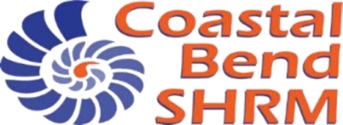 VisionThe vision of the Coastal Bend SHRM is to advance the HR profession as a leading resource for HR professionals in education, personal growth, and collaboration with other organizations.Board of Directors Meeting MinutesJuly 8, 2020Present via Zoom:Liz Shockley, PresidentLuis Cabrera, Past PresidentStephanie Molina, VP, FinanceCassondra Casanova, VP, Legislative AffairsMelissa Quinones, VP, Community OutreachPresent briefly between professional commitments:Mary Canales, VP, Professional DevelopmentNot Present:Ludy Ramirez, VP, MembershipToni Neeren, Member at LargeKaylee Hawkins, SecretaryLaura Delgado, VP, MarketingLiz Shockley called the meeting to order at 11:42 AM. Quorum was not established therefore all topics discussed could not be voted on. Liz brought up having all meetings (membership & board) virtual for the remainder of 2020. Board members present for discussion agreed. Liz said she would bring up for voting at August meeting in hopes of having quorum then.Liz also brought up using the verbiage such as “free, no cost, exclusive member benefit, etc.” on all marketing materials for virtual events.Mary Canales joined the meeting between professional commitments, was brought up to speed on the discussed topics and presented PD business. Mary asked if she needs to find a speaker for December. Liz said no, and that we will keep the same schedule established and as years past: no professional development meeting in December. Mary also brought up the good problem of having too many speakers available and/or interested in presenting to CBSHRM. Mary then left the meeting.Cassondra Casanova did not have any updates.Present board members discussed UCCC membership continuation. Based on previous discussions of the board in previous months. Liz will let them know we won’t be renewing.Luis brought up discussion for rolling money market into short term CD for the rest of the year/into early 2021. Stephanie will call Frost for options. Liz brought up looping in Sharon Kollaja (past president & CPA) prior to August’s board meeting for further discussion to be prepared. Luis also said he will reach out to Sherry to ratify by-laws. It was recognized that the by-laws would be ratified in person, but due to virtual meetings, he would discuss the chapter’s options with Sherry for virtual ratification.Melissa isn’t receiving applicants on our scholarships. She’d like to hold onto the money and possibly have a more robust scholarship for next year. Luis brought up researching any obligation we’re under to give away money. Melissa will look into it. Melissa also brought up lack of fundraising this year and the challenges. Liz suggested we focus on fulfilling our commitment to the SHRM Foundation only.Stephanie sent finances to date. She had received a domain registry phishing scam via mail, but Luis was able to log into Network Solutions and confirm what she received thru the mail was a scam.The meeting was adjourned at 12:40 PM by Liz Shockley.